Сумська міська радаВиконавчий комітетРІШЕННЯВідповідно до п. 3 статті 51 Бюджетного кодексу України, на виконання пункту 43 Порядку складання, розгляду, затвердження та основні вимоги до виконання кошторисів бюджетних установ, затвердженого постановою Кабінету Міністрів України від 28 лютого 2002 року № 228 (зі змінами), з метою встановлення цільових обсягів споживання енергоносіїв, керуючись статтею 40 Закону України «Про місцеве самоврядування в Україні», виконавчий комітет Сумської міської радиВИРІШИВ:1. Затвердити на 2019 рік ліміти споживання теплової енергії, водопостачання та водовідведення, електричної енергії, природного газу у фізичних обсягах по управлінню «Інспекція з благоустрою міста Суми» Сумської міської ради згідно з додатком (додаток до рішення додається).2. Управлінню «Інспекція з благоустрою міста Суми» Сумської міської ради (Голопьорову Р.В.) забезпечити:2.1. Проведення в повному обсязі розрахунків за спожиті енергоносії у межах затверджених лімітів споживання та укладання договорів про відшкодування витрат на оплату комунальних та інших послуг і енергоносіїв.2.2. Безумовне виконання завдань по дотриманню затверджених лімітів, систематичний контроль та аналіз стану енергоспоживання, здійснення заходів щодо зменшення обсягів споживання енергоносіїв.3. Організацію виконання даного рішення покласти на заступника міського голови з питань діяльності виконавчих органів ради Волошину О.М.В.о. міського голови з виконавчої роботи                                  В.В. ВойтенкоГолопьоров 700-608Розіслати: Волошиній О.М., Голопьорову Р.В., Липовій С.А.Рішення доопрацьовано і вичитано, текст відповідає оригіналу прийнятого рішення та вимогам статей 6-9 Закону України «Про доступ до публічної інформації» та Закону України «Про захист персональних даних».Проект рішення «Про затвердження на 2019 рік лімітів споживання енергоносіїв по управлінню «Інспекція з благоустрою міста Суми» Сумської міської ради» Сумської міської ради» був завізований:                                                                                                     Начальник управління «Інспекція з благоустрою міста Суми» 	Сумської міської ради	                                                                Р.В. Голопьоров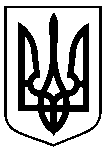 .від 09.10.2018 № 541Про затвердження на 2019 рік лімітів споживання енергоносіїв по управлінню «Інспекція з благоустрою міста Суми» Сумської міської радиПосадаПрізвище, ініціали особи, яка завізувала проект рішення виконавчого комітету Сумської міської ради  «Про надання повноважень на складання протоколів про адміністративні правопорушення працівникам управління «Інспекція з благоустрою міста Суми» Сумської міської ради» Начальник управління «Інспекція з благоустрою міста Суми» Сумської міської ради	Р.В. ГолопьоровГоловний спеціаліст-юрисконсультуправління «Інспекція з благоустроюміста  Суми» Сумської міської радиО.В. БровкінаДиректор департаменту фінансів,економіки та інвестицій Сумської міської радиС.А. ЛиповаЗаступник міського голови з питаньдіяльності виконавчих органів радиО.М. ВолошинаНачальник правового управлінняСумської міської ради 		О.В. ЧайченкоНачальник відділу протокольної роботи та контролю       Л.В. МошаЗаступник міського голови, керуючий справами  виконавчого комітету Сумської міської ради   С.Я. Пак